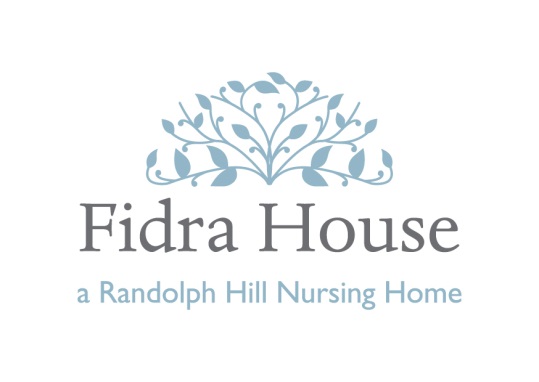 BreakfastFruit JuiceChoice of Cereal or PorridgeChoice of Cooked BreakfastToast / Marmalade /JamTea or Coffee**********Mid MorningTea or CoffeeBiscuits**********LunchPork Casserole with Boiled PotatoesBreaded Scampi and Sauteed PotatoesFruit Crumble with Pouring Cream**********Afternoon TeaFresh Fruit PlatterHome Baking**********DinnerSoup of the dayFish Cake Lamb Casserole with Sweet Potato Mash**********SupperChefs Selection of Sandwiches, ToastTea, Coffee, Hot Chocolate or HorlicksPlease ask Chef for details of Allergens